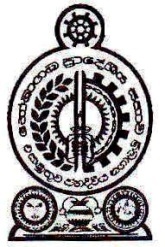 හෝමාගම ප්‍රාදේශීය සභාව2022.05.31 දින පෙ.ව.10.00ට රැස්වූ නිවාස හා ප්‍රජා සංවර්ධන කාරක සභා වාර්තාවසැ.යු. :- මෙහි පහත සඳහන් නිර්දේශයන් පිළිබඳ සංශෝධන හා අනුමැතීන් 2022.06.21 වන දින      මහ සභා වාර්තාවේ හි සඳහන් වන බව කාරුණිකව සලකන්නපැමිණීම :-සභාපති :-            01. ගරු ප්‍රා.ස.මන්ත්‍රී	   - ජී.චමින්ද අරුණ ශන්ත සාමාජිකයින්         02. ගරු ප්‍රා.ස.මන්‍ත්‍රී	   - පෙරුම්බුලි අච්චිගේ සුමතිපාල    03. ගරු ප්‍රා.ස.මන්ත්‍රී	   - ලිෂාන්ත තිලංක කුමාර රණසිංහ මහතා    04. ගරු ප්‍රා.ස.මන්ත්‍රීනී  - ඊ.පී.ප්‍රියන්ති මහත්මියනොපැමිණිම :-	   05.  ගරු ප්‍රා.ස.මන්ත්‍රී     - ඩබ්.එම්.අජිත් ප්‍රේමකුමාර මහතා                           06. ගරු ප්‍රා.ස.මන්ත්‍රී	   - මාතරගේ වසන්ත ඉන්දික මහතා    07. ගරු ප්‍රා.ස.මන්ත්‍රී	   - ඩබ්.වී.කිත්සිරි දේවප්‍රිය ද සොයිසා මහතා		    08  ගරු ප්‍රා.ස.මන්ත්‍රි     - ඩබ්.එම්.එස්.ඩී.ඩී.මැණිකේ විජේමාන්න මහත්මිය      09. ගරු ප්‍රා.ස.මන්ත්‍රී	   - ජිනදාස අබේවර්ධන නාගසිංහ මහතා		    10. ගරු ප්‍රා.ස.මන්ත්‍රී	   - බී.ඩී.ඉනෝකා තනුජා මහත්මිය		    11. ගරු ප්‍රා.ස.මන්ත්‍රීනී - ඩැස්රි ජෑන්ස් මහත්මිය                      	    12. ගරු ප්‍රා.ස.මන්ත්‍රී	  - 	මුදුන්කොටුවගේ දොන් ශාන්ත මහතා		    13. ගරු ප්‍රා.ස.මන්ත්‍රී	  - අනුර පුෂ්ප කුමාරසිරි මහතානිලධාරීන්  :-   01. ලේකම්			   	- කේ.බී.ටී.කේ ගුණතිලක මහත්මිය	                       03. පුස්තකාලයාධිපති (හෝමාගම)	- විජිත් ජයසිංහ මහතා                       04. පුස්තකාලයාධිපති (වෑතර)		- උපේක්ෂා අමරකෝන් මහත්මිය                       05. පුස්තකාලයාධිපති (සුගතන්)		- කේ.එම්.සුමිත්‍රා තල්කොටුව මහත්මිය                       06. කළ සේවා නිලධාරී (සභා)		- පී.ජී ප්‍රියංගනී මහත්මිය 01. 	පළාත් පාලන මාසය වෙනුවෙන් සුගතන් එදිරිසිංහ මහජන පුස්තකාලය මඟින් ආහාර සුරක්ෂිතතාවය හා ගෘහ පරිභෝජනය සඳහා සුදුසු භෝග වගා කිරීමේ ගෙවතු වගා තරඟයක් පැවැත්වීමට සංවිධානය කර ඇති අතර, ඊට සමගාමීව පුස්තකාල භූමියේ පවතින ඉඩ කළමනාකරණය කර ගනිමින් ආදර්ශ කුඩා ගෙවත්තක් සැලසුම් කර. ඒ වෙනුවෙන් පුස්තකාලයේ ඉවතලන දේවලින් පොහොර සකස්කර ගැනීමටත්, පාත්ති සකස් කර ගඩොල්වලින් ආරක්ෂා සහිතව (ජලය පිරීමෙන්) වගා කිරීමටත් සියලු කටයුතු සිදු කර ඇත. ඒ සඳහා ගඩොල් කැට 150ක්, කසළ බඳුන් 03ක් ලබා ගැනීමටත් දිග ප්ලාස්ටික් පෝච්චි 20ක් (දැලේ එල්ලීම සඳහා) ලබා ගැනීමට අනුමැතිය සඳහා ඉදිරිපත් කර තිබුණි.ඒ පිළිබඳව සලකා බලන ලද කාරක සභාව විසින් සුගතන් එදිරිසිංහ පුස්තකාලයාධිපතිගේ ඉල්ලීම් අනුව සුරක්ෂිතතාවය හා ගෘහ පරිභෝජනය සඳහා සුදුසු භෝග වගා කිරීමේ ගෙවතු වගා තරඟයක් පැවැත්වීමටත් පුස්තකාල භූමියේ පවතින ඉඩ කළමනාකරණය කර ගනිමින් ආදර්ශ කුඩා ගෙවත්තක් සැලසුම් කිරීම සඳහා අවශ්‍ය ගඩොල් කැට 150ක්, කසළ බඳුන් 03ක් දිග ප්ලාස්ටික් පෝච්චි 20ක් ලබා දීම සඳහා අනුමැතිය ලබාදීමට සුදුසු බවට නිර්දේශ කරන ලදී.තවද, අනෙකුත් පුස්තකාල මඟින්ද ගෙවතු වගා තරඟයක් පැවැත්වීමට කටයුතු කරන ලෙසටත් පුස්තකාල භුමියේ පවතින ඉඩ කළමණාකරණය කර ගනිමින් කුඩා ගෙවත්තක් නිර්මාණය කිරීමටත් පුස්තකාලයාධිපතිවරුන්ට දැන්වීමටත්, ප්‍රදේශයේ සභාව සතු පොදු ඉඩම්වල ප්‍රජා මණ්ඩල හරහා කෙටි කාලීන භෝග වගා කිරීමට සුදුසු වැඩපිළිවෙලක් සකස් කිරීමට ප්‍රජා සංවර්ධන නිලධාරීට දැනුම් දීමට සුදුසු බවට වැඩිදුරටත් නිර්දේශ කරන ලදී.02.	සුගතන් එදිරිසිංහ මහජන පුස්තකාලය මඟින් පුස්තකාල පාඨක නිර්මාණ ඇතුලත් සඟරාවක් එළිදැක්වීමට සහ එම සඟරාව මුද්‍රණය කර ගැනීමට අනුමැතිය සඳහා ඉදිරිපත් කර තිබුණි. ඒ පිළිබඳව සලකා බලන ලද කාරක සභාව විසින් සුගතන් එදිරිසිංහ පුස්තකාලය මඟින් පාඨක නිර්මාණ ඇතුලත් සඟරාවක් එළිදැක්වීමටත් එම සඟරාව මුද්‍රණය කරදීම සඳහා අනුමැතිය ලබාදීමට සුදුසු බවට නිර්දේශ කරන ලදී.03.	හෝමාගම ප්‍රාදේශිය සභා බල ප්‍රදේශයේ පාසල්වල මත්ද්‍රව්‍ය නිවාරණ කමිටු ADIC ආයතනයේ සම්පත් දායකත්වයෙන් මත්ද්‍රව්‍ය නිවාරණ වැඩසටහන් පැවැත්වීම හෝමාගම බණ්ඩාරනායක පුස්තකාලයේ පුස්තකාලයාධිපති විසින් අනුමැතිය සඳහා ඉදිරිපත් කර තිබුණි.ඒ පිළිබඳව සලකා බලන ලද කාරක සභාව විසින් හෝමාගම ප්‍රාදේශිය සභා බල ප්‍රදේශයේ පාසල්වල මත්ද්‍රව්‍ය නිවාරණ කමිටු ADIC ආයතනයේ සම්පත් දායකත්වයෙන් මත්ද්‍රව්‍ය නිවාරණ වැඩසටහන් පැවැත්වීම සුදුසු බවට නිර්දේශ කරන ලදී.  04	කොළඹ දිස්ත්‍රික් ප්‍රධාන ප්‍රජා සංවර්ධන නිලධාරීගේ උපදෙස් පරිදි බණ්ඩාරනායක මහජන පුස්තකාලය ඉදිරිපස ගොඩනැගිල්ලට යාබඳව පුවත්පත් පියසක් ඉදිකිරීම සඳහා හෝමාගම බණ්ඩාරනායක පුස්තකාලයේ පුස්තකාලයාධිපති විසින් අනුමැතියට ඉදිරිපත් කර තිබුණි.ඒ පිළිබඳව සලකා බලන ලද කාරක සභාව විසින් බණ්ඩාරනායක මහජන පුස්තකාලය ඉදිරිපස ගොඩනැගිල්ලට යාබඳව පුවත්පත් පියසක් ඉදිකිරීම සඳහා අනුමැතිය ලබාදීමට සුදුසු බවට නිර්දේශ කරන ලදී.05. 	හෝමාගම ප්‍රාදේශීය සභා පුස්තකාලය 05 සඳහා කතෘ ප්‍රකාශන මිල දී ගැනිම සඳහා පහත පරිදි ඉදිරිපත් කර තිබුණි.ඒ පිළිබඳව සලකා බලන ලද කාරක සභාව විසින් “අධිවේගී දුම්රියේ අනතුරු ජවනිකා", "මලෙහි සුවඳ "යන කෘති ප්‍රකාශන දෙක මිලදී නොගැනීමටත් අනෙක් පොත් කෘති ප්‍රකාශන දෙක හෝමාගම ප්‍රාදේශීය සභාව සතු පුස්තකාල 05 සඳහා මිලදී ගැනීමට සුදුසු බවට නිර්දේශ කරන ලදී.06.	බණ්ඩාරනායක මහජන පුස්කාලය මඟින් කෘෂිකාර්මික භෝග වගා කිරීම සම්බන්ධ තොරතුරු ප්‍රජාව අතර බෙදා දීම සඳහා ප්‍රවර්ධන වැඩ සටහනක් ක්‍රියාත්මක කිරීමට අනුමැතිය සඳහා හෝමාගම බණ්ඩාරනායක පුස්තකාලයේ පුස්තකාලයාධිපති විසින් ඉල්ලීමක් ඉදිරිපත් කර තිබුණි.ඒ පිළිබඳව සලකා බලන ලද කාරක සභාව විසින්  බණ්ඩාරනායක මහජන පුස්කාලය මඟින් කෘෂිකාර්මික භෝග වගා කිරීම සම්බන්ධ තොරතුරු ප්‍රජාව අතර බෙදා දීම සඳහා ප්‍රවර්ධන වැඩ සටහනක් ක්‍රියාත්මක කිරීමට අනුමැතිය ලබාදීමට සුදුසු බවට නිර්දේශ කරන ලදී.07.	නිරන්තරයෙන් සිදු කෙරෙන විදුලි කප්පාදුව නිසා ස්වංක්‍රීයකරණ කටයුතුවලට යොදවා ඇති පරිගණකවල ආරක්ෂාවට තර්ජනයක් වී ඇති බැවින් පරිගණක 03 සඳහා UPS 03ක් ලබා ගැනීම සහ ජෙනරේටරයක් ලබා ගැනීමට බණ්ඩාරනායක මහජන පුස්තකාලාධිපති විසින් ඉල්ලීම් ඉදිරිපත් කර තිබුණි.ඒ පිළිබඳව සලකා බලන ලද කාරක සභාව විසින් බණ්ඩාරනායක මහජන පුස්තකාලයාධිපතිගේ ඉහත ඉල්ලීමට අනුව සියළුම පුස්තකාල සඳහා ජෙනරේටර් මිලදී ගැනීමට සහ හෝමාගම මහජන පුස්තකාලය සඳහා UPS 03ක් ලබාදීමට සුදුසු බවට නිර්දේශ කරන ලදී.08.	2022 වර්ෂයේ සුගතන් එදිරිසිංහ මහජන පුස්තකාලයේ වාර්ෂික ක්‍රියාකාරී සැලැස්මේ පරිදි ළමා පාඨක සමාජය ඇසුරින් මාසිකව විවිධ වැඩසටහන් ඉදිරිපත් කිරීමටත්, ප්‍රදේශයේ පෙර පාසල් දරුවන් වෙත පුස්තකාල පොත් ඇසුරින් සිඟිති කතා, සිඟිති ගීත හා විවිධාංග වැඩසටහන් දියත් කිරීමටත්, ඒ සඳහා රූපවාහිනී යන්ත්‍රයක්, ස්පීකර් 02ක්, වයර් කෝඩ් එකක් හා DVD ප්ලෙයර් එකක් ලබා ගැනීම සඳහා අනුමැතියට ඉදිරිපත් කර තිබූණි.ඒ පිළිබඳව සලකා බලන ලද කාරක සභාව විසින් පාඨක සමාජය ඇසුරින් මාසිකව විවිධ වැඩසටහන් ඉදිරිපත් කිරීමටත්, ප්‍රදේශයේ පෙර පාසල් දරුවන් වෙත පුස්තකාල පොත් ඇසුරින් සිඟිති කතා, සිඟිති ගීත හා විවිධාංග වැඩසටහන් දියත් කිරීමටත්, ඒ සඳහා අවශ්‍ය රූපවාහිනී යන්ත්‍රයක්, ස්පීකර් 02ක්, වයර් කෝඩ් එකක් හා DVD ප්ලෙයර් එකක් ලබා දීමට සුදුසු බවට නිර්දේශ කරන ලදී.09.	පිලිප් ගුණවර්ධන මහජන පුස්තකාලාධිපති විසින් වාර්ෂික පොත් සමීක්ෂණය සඳහා රබර් මුද්‍රාවක් සකසා ගැනීමට අනුමැතිය සඳහා ඉදිරිපත් කර තිබුණි. ඒ පිළිබඳව සලකා බලන ලද කාරක සභාව විසින් පිලිප් ගුණවර්ධන මහජන පුස්තකාලය සඳහා වාර්ෂික පොත් සමීක්ෂණයට අවශ්‍ය රබර්  මුද්‍රාවක් සකසාදීම සඳහා අනුමැතිය ලබාදීමට සුදුසු බවට නිර්දේශ කරන ලදී.10. 	2022.02.24 දින පැවති පුස්තකාල උපදේශක කමිටු වාර්තාව අනුමැතිය සඳහා හෝමාගම බණ්ඩාරනායක පුස්තකාලයේ පුස්කාලාධිපති විසින් ඉදිරිපත් කර තිබුණි. ඒ පිළිබඳව සලකා බලන ලද කාරක සභාව විසින් 2022.02.24 දින පැවති උපදේශක කමිටු වාර්තා අනුමත කිරීමට සුදුසු බවට නිර්දේශ කරන ලදී. (වාර්තාව පිටු අංක      හි අමුණා ඇත.)2022.05.31 දින ,						ජී.චමින්ද අරුණ ශන්ත හෝමාගම ප්‍රාදේශීය සභා කාර්යාලයේ දී 			ගරු ප්‍රාදේශීය සභා මන්ත්‍රී,								නිවාස හා ප්‍රජා සංවර්ධන කාරක සභාව අනු අංකයකර්තෘගේ / ප්‍රකාශකගේ නමකෘතියේ නමපිටපත් ගණනවට්ටමපොතක මිලපොතක මිලවට්ටම අඩු කළ පසු පොතක මිලවට්ටම අඩු කළ පසු පොත් 05 මිල01කේ.එස්.ඊ.ඩී.කොඩිකාරඅධිවේගී දුම්රියේ අනතුරු ජවනිකා520%20%700.00560.002800.0002සරත් චන්ද්‍ර ගමගේමලෙහි සුවඳ520%20%350.00280.001400.0003Shajaya Publishersශුක්ල මුර්තය520%20%700.00560.002800.0004සීතාවක ප්‍රාදේශිය සභාව - හංවැල්ලදැන නොදැන50%0%300.00300.0001500.00